                  БОЙОРОК                                                          РАСПОРЯЖЕНИЕ            13 ноября 2018г	     №19 	  	13 ноября 2018г. В связи с выходом на пенсию управляющей делами администрации СП Ижбердинский сельсовет Хасановой Фаурие Мансуровны  принять   Хасанову Ирину Анатольевну на период конкурсного отбора исполняющей обязанности управляющего делами СП Ижбердинский сельсовет с 13 ноября 2018 по 03 декабря 2018 года с оплатой согласно  штатного расписания.Глава сельского поселения                         Н.Б.Ибрагимов                          БАШКОРТОСТАН  РЕСПУБЛИКАҺЫКугәрсен районы  муниципаль районының Ишбирҙе ауыл советы ауыл                                  биләмәhе хакимиәте 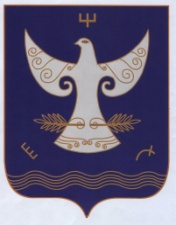 РЕСПУБЛИКА  БАШКОРТОСТАНадминистрация  сельского   поселения  Ижбердинский    сельсовет        муниципального района                                   Кугарчинский район453344 Сапыҡ ауылы, Үҙәк урам, 1БРЕСПУБЛИКА  БАШКОРТОСТАНадминистрация  сельского   поселения  Ижбердинский    сельсовет        муниципального района                                   Кугарчинский район453344 Сапыҡ ауылы, Үҙәк урам, 1Б453344 д.Сапыково, ул.Центральная, 1Б